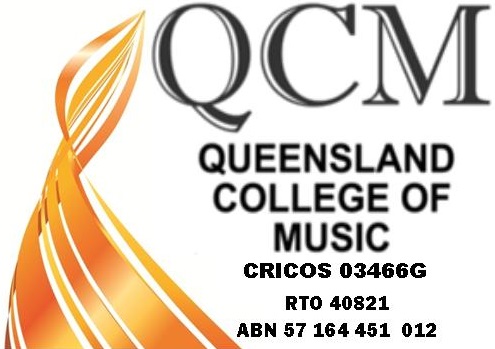 RPL Assessment Tool KitCUA30920CERTIFICATE III in MUSIC CONTACT DETAILSAddress:      12 Annerley Road, Woolloongabba 4102Telephone:  07 31918532Email:            admin@qcm.qld.edu.auWebsite:       www.qcm.qld.edu.au CONTENTSQualification details						                                         p2The RPL process 											p3Candidate’s information									p4Referees and employment history								p6Performance  and observation								p7Self-evaluation 											p8Supporting documentation									p9Summary sheet											p10CUA30920  Certificate III in Music DescriptionThis qualification reflects the role of individuals who apply a broad range of competencies in various work contexts in the music industry. They use some discretion, judgement and theoretical knowledge, and may undertake routine activities and provide support to a team or work group. They may work in music performance, sound production, music creation and composition, music business.Units of competency Pathways InformationFurther educational pathways may include Certificate IV, Diploma, Advanced Diploma  or Bachelor studies in Music, Creative Industries, Musical Theatre.Licensing/Regulatory InformationNo licensing, legislative, regulatory or certification requirements apply to this qualification at the time of publication. Tips for the RPL application processHere are some tips to make the RPL application process easier for you.1.	Provide supporting documentation in a portfolio of documents eg personal information and information on your performances and music learning journeya copy of your résumé, certified copies of certificates and any other relevant documentation. 2.    Video three solo and three group  performances to submit.3.     Self-evaluate your skills.4.    Participate in a competency conversation with the assessor.Confidentiality issuesIt is important that sensitive information is not included as part of your Supporting Documentation You may need authorisation to use some of your evidence, so it is always best to check the privacy and confidentiality guidelines.(You may find it easier to provide the information for the following by attaching a résumé.)(You may attach a current CV  in place of completing this section.)DeclarationI declare that the information contained in this application is true and correct and that all documents are genuine.Performance VideoOBSERVATION CHECKLISTComments__________________________________________________________________________________________________________________________________________________________________________________________________________________________________________Assessor’s signature:   -------------------------------------------    Date: ……………………………………………Candidate’s Self-EvaluationCompetency conversation will relate to the self-evaluation items.Supporting Documentation.Assessor’s Evidence Summary SheetCUAIND314  Plan a career in the creative arts industryCUACMP311Implement copyright arrangementsCUAIND313Work effectively in the music industryCUAMLT311Develop and apply aural perception skills BSBCRT311Apply critical thinking skills in a team environment CUAMCP311Create simple musical compositionsCUAMPF311Develop technical skills for musical  performanceCUAMPF314Make music demosCUAMPF414Perform music as part of a groupCUAMPF312Prepare for musical performancesCUAMLT313Develop musical notation skills Relevant documents could include:     brief CV•	certificates/results of assessment 	•	photographs/ videos of performances   composition manuscripts and recordings•	diaries/journals•	membership of relevant professional associations•	references/testimonialsCandidate’s Information FormQualification in which you are seeking recognitionQualification in which you are seeking recognitionQualification in which you are seeking recognitionQualification in which you are seeking recognitionQualification in which you are seeking recognitionQualification in which you are seeking recognitionQualification in which you are seeking recognitionCUA20615 Certificate II in Music IndustryCUA20615 Certificate II in Music IndustryCUA20615 Certificate II in Music IndustryCUA20615 Certificate II in Music IndustryCUA20615 Certificate II in Music IndustryCUA20615 Certificate II in Music IndustryCUA20615 Certificate II in Music IndustryPersonal detailsPersonal detailsPersonal detailsPersonal detailsPersonal detailsPersonal detailsPersonal detailsSurnameFirst name/sAny other name/s usedHome addressPostal address 
(if different from above) Telephone numbersHome:Home:Home:Work:Work:Work:Telephone numbersMobile:Mobile:Mobile:Fax:Fax:Fax:Email addressAre you a permanent resident of Australia?Yes   	Yes   	No  No  No  No  Do you need an interpreter to help you with an interview?Do you need an interpreter to help you with an interview?Do you need an interpreter to help you with an interview?Do you need an interpreter to help you with an interview?Do you need an interpreter to help you with an interview?Do you need an interpreter to help you with an interview?Yes   	No  Do you have a disability which we should be aware of?Do you have a disability which we should be aware of?Do you have a disability which we should be aware of?Do you have a disability which we should be aware of?Do you have a disability which we should be aware of?Do you have a disability which we should be aware of?Yes   	No  Please provide details of special needs so that we can assist you if required.Please provide details of special needs so that we can assist you if required.Please provide details of special needs so that we can assist you if required.Current employment (may include volunteer work)Current employment (may include volunteer work)Current employment (may include volunteer work)Current employment (may include volunteer work)Current employment (may include volunteer work)Current employment (may include volunteer work)Current employment (may include volunteer work)Are you currently employed?Are you currently employed?Yes   	No  Yes   	No  Yes   	No  Yes   	No  Yes   	No  If ‘yes’, in which occupation are you currently employed?If ‘yes’, in which occupation are you currently employed?What is your current job title?What is your current job title?Who is your current employer?Who is your current employer?How long have you worked in this job approximately?How long have you worked in this job approximately? year/s year/s year/s month/s month/sIs this occupation in the same industry as the industry in which you are applying for recognition?Is this occupation in the same industry as the industry in which you are applying for recognition?Yes   	No  Yes   	No  Yes   	No  If ‘no’, go to the next sectionIf ‘no’, go to the next sectionIf ‘yes’, list some of the main tasks you perform as part of your work that you think are relevant to your RPL application.If ‘yes’, list some of the main tasks you perform as part of your work that you think are relevant to your RPL application.If ‘yes’, list some of the main tasks you perform as part of your work that you think are relevant to your RPL application.If you have further recent industry experience relevant to your application, please attach another sheet or your current résumé.If you have further recent industry experience relevant to your application, please attach another sheet or your current résumé.If you have further recent industry experience relevant to your application, please attach another sheet or your current résumé.Rate your knowledge and skills relevant to your RPL application.Rate your knowledge and skills relevant to your RPL application.Rate your knowledge and skills relevant to your RPL application.Rate your knowledge and skills relevant to your RPL application.Rate your knowledge and skills relevant to your RPL application.Rate your knowledge and skills relevant to your RPL application.Rate your knowledge and skills relevant to your RPL application.Industry area: Creative Industries/MusicIndustry area: Creative Industries/MusicYesYesNoNoPossiblyI think my experience is of a basic level.I think my experience is of a basic level.I think I have basic skills as a musicianI think I have basic skills as a musicianI can explain my experience and provide documentary evidence.I can explain my experience and provide documentary evidence.Further trainingFurther trainingFurther trainingFurther trainingFurther trainingFurther trainingFurther trainingI have attended training courses/ lessons  in music. If ‘yes’, what courses or lessons did you undertake.Is there any further information you wish to give in support of your application?Is there any further information you wish to give in support of your application?Is there any further information you wish to give in support of your application?Is there any further information you wish to give in support of your application?Is there any further information you wish to give in support of your application?Is there any further information you wish to give in support of your application?Is there any further information you wish to give in support of your application?Professional referees (if not already listed on your CV)Professional referees (if not already listed on your CV)NamePositionOrganisationAddress of organisationPhone numberMobile numberEmail addressNamePositionOrganisationAddress of organisationPhone numberMobile numberEmail addressCandidate’s Employment History FormName, address 
and phone number 
of employersPeriod of employment
(DD/MM/YYYY)Period of employment
(DD/MM/YYYY)Position/s 
heldFull-time
Part-time
CasualDescription 
of major dutiesName, address 
and phone number 
of employersFromToPosition/s 
heldFull-time
Part-time
CasualDescription 
of major duties1.	2.	3.	Candidate’s signatureDateCandidate’s nameAssessor’s namePerformance videoPerformance of  three contrasting pieces of your choice on your selected instrument as a solo performance and as a group performance. Performances are  to be videoed  and submitted as an MP4 file with this RPL application. Pieces performed Pieces performed Pieces performed InstrumentDate CRITERIASUSProduces sound reliably and consistentlyPerforms from written notation with confidence and expressionInterprets rhythmic, melodic and harmonic structures appropriately in solo and group performancesInterprets dynamics and expression marksRecognises intervals, chords and scalesDiscriminates aurally and self correctsCandidate’s nameCompetency tasksCompetency tasksCompetency tasksI have performed these tasksI have performed these tasksI have performed these tasksI have performed these tasksEvidence to support claimEvidence to support claimEvidence to support claimCompetency tasksCompetency tasksCompetency tasksFrequentlyNeverSometimesSometimesDoc No.Documentation provided 
(Number and name the document you are providing for easy reference.)Documentation provided 
(Number and name the document you are providing for easy reference.)Identify career opportunities in the music industryIdentify career opportunities in the music industryIdentify career opportunities in the music industryAccess copyright legislation from reliable sources of information Access copyright legislation from reliable sources of information Access copyright legislation from reliable sources of information Listen critically to own workListen critically to own workListen critically to own workIdentify music writing conventions for  a range of genres and stylesIdentify music writing conventions for  a range of genres and stylesIdentify music writing conventions for  a range of genres and stylesAnalyse notated musicAnalyse notated musicAnalyse notated musicCompose and record simple melodiesCompose and record simple melodiesCompose and record simple melodiesIdentify music industry sectors and peak organisationsIdentify music industry sectors and peak organisationsIdentify music industry sectors and peak organisationsPlay and/or sing as a solo performer and in a groupPlay and/or sing as a solo performer and in a groupPlay and/or sing as a solo performer and in a groupCandidate’s nameCandidate’s nameCandidate’s signatureCandidate’s signatureDate:Date:Date:Candidate’s name:Date:Candidate’s name:Date:Documentary evidenceDocument numberCandidate’s name:Candidate’s name:Candidate’s name:Candidate’s name:Candidate’s name:Candidate’s name:Unit codeUnit titleSupporting documentationPerformance Competency conversationCUAIND314  Plan a career in the creative arts industry  Yes  NoCUACMP311Implement copyright arrangements  Yes  NoCUAIND313Work effectively in the music industry  Yes  NoCUAMLT311Develop and apply aural perception skills   Yes  NoBSBCRT311Apply critical thinking skills in a team environment   Yes  NoCUAMCP311Create simple musical compositions  Yes  NoCUAMPF311Develop technical skills for musical  performance  Yes  NoCUAMPF314Make music demos  Yes  NoCUAMPF414Perform music as part of a group  Yes  NoCUAMPF312Prepare for musical performances  Yes  NoCUAMLT313Develop musical notation skills   Yes  NoCOMMENTS: COMMENTS: COMMENTS: COMMENTS: COMMENTS: COMMENTS: Assessor’s signature:Assessor’s signature:Assessor’s signature:Assessor’s signature:Assessor’s signature:Assessor’s signature:Assessor’s name:Assessor’s name:Assessor’s name:Assessor’s name:Assessor’s name:Assessor’s name:Date:Date:Date:Date:Date:Date: